Федеральное государственное бюджетное образовательное учреждение высшего образования «Бурятская государственная сельскохозяйственная академия им. В.Р. Филиппова»                                                         «Утверждаю»:                                                                                     Государственный заказчик -                                                                      Врио ректора ФГБОУ ВО                                                                                    «Бурятская государственная                                                                                            сельскохозяйственная академия                                                                          им. В.Р. Филиппова»                                                                                        _______________ Б.Б. Цыбиков                                                                                       «____» апреля 2021 г.ДОКУМЕНТАЦИЯ ОБ ЭЛЕКТРОННОМ АУКЦИОНЕПоставка комплекта оборудования, включающий: прибор анализа тонины волокон для определения диаметра волокон и площади поперечного сечения при помощи специализированного программного обеспечения; прибор измерения прочности материалов при испытании на разрыв, раздир и сжатие, высокоточное измерения удлинения с использованием экстензометра с программным обеспечением для работы с персональным компьютером; толщиномер(с изменениями от 30.05.2021г.)г. Улан-Удэ2021 годОсновные термины и их сокращения, применяемыев документации об аукционе в электронной форме, наименования и адресаФедеральный закон от 18 июля 2011 г. № 223-ФЗ «О закупках товаров, работ, услуг отдельными видами юридических лиц» (далее - Закон № 223-ФЗ). Все термины и понятия, используемые в настоящей документации об аукционе в электронной форме (далее – аукцион в электронной форме), (далее – документация), трактуются в соответствии с Законом № 223-ФЗ.Наименование Заказчика: ФГБОУ ВО «Бурятская государственная сельскохозяйственная академия им. В.Р. Филиппова»Место нахождения: 670024, Республика Бурятия, г. Улан-Удэ, ул. Пушкина, 8Почтовый адрес: 670024, Республика Бурятия, г. Улан-Удэ, ул. Пушкина, 8Адрес электронной почты: pfu228@mail.ruКонтактный телефон: 7-3012-446147Ответственное должностное лицо: Самбуева Ирина АлександровнаПоложение о закупках товаров, работ, услуг Заказчика ФГБОУ ВО «Бурятская государственная сельскохозяйственная академия им. В.Р. Филиппова» (далее по тексту – Положение о закупке), утвержденное Министерством сельского хозяйства Российской Федерации от 22 декабря 2020 г. в рамках Федерального закона от 18 июля 2011 г. №223-ФЗ «О закупках товаров, работ, услуг отдельными видами юридических лиц» регламентирует закупочную деятельность Заказчика. Все Приложения к документации являются ее неотъемлемой частью.Приложение № 1 к документацииТехническое задание на оснащение лаборатории дополнительным оборудованием2. Гарантийные обязательства:Гарантийное обслуживание - не менее 12 месяцев. Гарантия распространяется на все случаи возникновения неисправности, за исключением неисправностей возникших в результате неправильной эксплуатации оборудования, а также неисправностей, возникших в результате действия непреодолимых сил или стихийных бедствий.3. Условия поставки: В общую сумму входит НДС, расходы на доставку комплекта оборудования по адресу: 670024, РФ, Республика Бурятия, г. Улан-Удэ, ул. Пушкина, д. 8, расходы на упаковку, погрузку, разгрузку, исполнение гарантийных обязательств, транспортные расходы, расходы на пусконаладочные работы, расходы на первичную поверку оборудования и другие обязательные платежи, предусмотренные законодательством Российской Федерации для исполнения условий Договора.4. Сопроводительная документация:- товарная накладную (2 экз.);- счет-фактура (2 экз.);- руководство по эксплуатации (на русском языке);- методика поверки (для средств измерения) - формуляр (или паспорт, на русском языке) с прописанными гарантийными обязательствами.5. Пусконаладочные работы:Пусконаладочные работы должны осуществляться по адресу, указанному Заказчиком (670024, РФ, Республика Бурятия, г. Улан-Удэ, ул. Пушкина, д. 8,) представителем завода-изготовителя или сертифицированным региональным сервисным инженером. В пусконаладочные работы входит: установка и подключение оборудования, установка (настройка) программного обеспечения, демонстрация соответствия оборудования заявленным в формуляре (или паспорте) техническим характеристикам, инструктаж персонала по работе с оборудованием, с программным обеспечением, по методикам выполнения измерений, входящим в наборы для определения в рамках данной поставки.6. Дополнительные условия 	1. Продукция новая, не бывшая в эксплуатации. Продукция не должна являться выставочным образцом, не должна быть собрана из восстановленных деталей. Приложение № 2 к документацииОбоснование начальной (максимальной) цены договора метод сопоставимых рыночных ценПриложение № 1 к документации. РАСЧЁТ СРЕДНЕРЫНОЧНОЙ ЦЕНЫ ТОВАРА.Начальная максимальная цена договора: 2 633 666,67 (Два миллиона шестьсот тридцать три тысячи шестьсот шестьдесят шесть) рублей 67 копеек.* НМЦК методом сопоставимых рыночных цен (анализа рынка) определяется по формуле: где: 
НМЦКрын - НМЦК, определяемая методом сопоставимых рыночных цен (анализа рынка); 
v - количество (объем) закупаемого товара (работы, услуги); 
n - количество значений, используемых в расчете; 
i - номер источника ценовой информации; 
Цi - цена единицы товара, работы, услуги, представленная в источнике с номером iПриложение №3 к документацииПроектДоговор № г. Улан-Удэ 						  	                   «___»_______________г.ФГБОУ ВО «Бурятская государственная сельскохозяйственная академия имени В.Р.Филиппова», именуемое в дальнейшем «Заказчик», в лице Врио ректора Цыбикова Бэликто Батоевича, действующего на основании Приказа Минсельхоз России №39 от 17.02.2021 года, и __________________________, именуемое в дальнейшем «Поставщик», в лице __________________________________, действующего на основании ______________________, с другой стороны, а вместе именуемые «Стороны», соответствии с протоколом № ___________ от ___________2021г., заключили настоящий договор (далее - Договор) о нижеследующем:1. ПРЕДМЕТ ДОГОВОРА1.1. Поставщик обязуется осуществить поставку в соответствии с Техническим заданием (Приложение № 1 к настоящему договору) (далее – Товар), а Заказчик обязуется принять и оплатить.1.2. Поставщик гарантирует, что передаваемый Товар принадлежит ему на праве собственности, не заложен, не арестован, не является предметом исковых требований третьих лиц, а также надлежаще сертифицирован (в случае, если Законом установлена обязательная сертификация поставляемого Товара).1.3. Источник финансирования: Средства проекта ERASMUS+598715-EPP-1-2018-1-TR-EPPKA2-CBHE-JP, Проекты по наращиванию потенциала в сфере высшего образования (Е + CBHE) «Создание кожевенных хабов в России и Монголии» (LEATHAB).2. ЦЕНА ДОГОВОРА И ПОРЯДОК ОПЛАТЫ2.1. Цена договора составляет __________________________ рублей, включая НДС (в случае, если Поставщик имеет право на освобождение от уплаты НДС, то слова «включая НДС» заменяются на слова «НДС не облагается»).2.2. Цена договора является твердой и определяется на весь срок исполнения, за  исключением случаев, установленных действующим законодательством Российской Федерации и настоящим  договором. Цена договора включает в себя все расходы по осуществлению поставки Товара до рабочего стола в соответствии с настоящим договором, расходы на упаковку, страхование, уплату таможенных пошлин, налогов, сборов и других обязательных платежей.2.3. Оплата осуществляется в следующем порядке: предоплата 30% от цены договора в течение 10 дней с момента заключения договора; 70% от цены договора за поставленный товар в срок не более, чем в течение 15 рабочих дней, с даты подписания Заказчиком товарной накладной по форме ТОРГ-12, акта приема-передачи на основании выставленных счета, счет-фактуры, либо универсального передаточного документа, оформленных в соответствии с законодательством РФ.2.4. Оплата осуществляется путем перечисления денежных средств на расчетный счет Поставщика. Днем оплаты считается день списания денежных средств с расчетного счета Заказчика.2.5. В случае неуплаты Поставщиком, по условиям договора, в добровольном порядке неустойки за нарушение своих обязательств, Заказчик на основании соответствующего требования, в бесспорном порядке, производит оплату поставленного Товара за вычетом суммы неустойки (пени, штрафа).3. СРОК И УСЛОВИЯ ПОСТАВКИ3.1. Срок доставки Товара: с даты заключения договора и в течение 60 (шестидесяти) календарных дней.3.2. Место доставки: 670024, Республика Бурятия, г. Улан-Удэ, ул. Пушкина, 83.3. Доставка товара осуществляется силами и(или) средствами Поставщика.3.4. Время доставки: в рабочие дни с 08.30 до 17.30, обеденный перерыв с 12.30 до 13.30 (по местному времени), кроме выходных и праздничных дней. Поставщик уведомляет Заказчика за 1 (один) рабочий день до конкретной даты доставки Товара.3.5. Тара (упаковка) Товара должна обеспечивать его сохранность при транспортировке в пути следования и при хранении, содержать необходимую маркировку с полной и доступной информацией о Товаре, в соответствии с действующими ГОСТ и законодательством РФ для данного вида Товара.3.6. Поставщик в соответствии с условиями договора обязуется своевременно предоставлять достоверную информацию о ходе исполнения своих обязательств, в том числе о сложностях, возникающих при исполнении договора.3.7. Датой доставки Товара является дата подписания Заказчиком товарно-транспортной накладной, либо транспортной накладной, либо иного документа подтверждающего передачу Товара, а в случае доставки партиями, подписания Заказчиком товарно-транспортной накладной на последнюю партию Товара.4. ПОРЯДОК ПРИЕМКИ ТОВАРА4.1. Вместе с Товаром Поставщик должен передать Заказчику оформленные в соответствии с действующим законодательством товарную накладную в 2-х экземплярах, акт приема-передачи в 2-х экземплярах, оригиналы счетов, счетов-фактур, либо универсальный передаточный документ в 2-х экземплярах, документы, предусмотренные техническим заданием, в том числе, подтверждающие качество Товара, технические паспорта, инструкцию по эксплуатации на русском языке.  4.2. Заказчик в течение 15 (пятнадцати) рабочих дней с даты доставки Товара осуществляет приемку на соответствие условиям договора, на отсутствие внешних повреждений. При отсутствии замечаний Заказчик подписывает товарную накладную, акт приема-передачи, либо универсальный передаточный документ и направляет по одному экземпляру Поставщику. Товар считается принятым с даты подписания Заказчиком товарной накладной, акта приема передачи, либо универсального передаточного документа.4.3. В случае обнаружения при приемке, несоответствия условиям договора, Заказчик, в установленный для приемки Товара срок составляет акт выявленных недостатков, устанавливает срок для их устранения и направляет Поставщику. 4.4. После устранения Поставщиком недостатков Заказчик проводит повторную приемку. При повторном обнаружении отступлений от договора Заказчик вправе принять решение об одностороннем отказе от исполнения договора в соответствии с Гражданским законодательством РФ.4.5. При возникновении между Сторонами спора по поводу соответствия поставленного Товара условиям договора, должна быть назначена экспертиза, расходы на которую несет потребовавшая сторона, а если она назначена по соглашению, то обе Стороны поровну, за исключением случаев, когда экспертизой установлено отсутствие нарушений Поставщиком или причинной связи между его действиями и обнаруженными недостатками.5. КАЧЕСТВО ТОВАРА. ГАРАНТИИ5.1. Поставляемый Товар должен соответствовать характеристикам, указанным в техническом задании. Качество поставляемого Товара должно соответствовать государственным стандартам, техническим условиям, применяемым изготовителем, а также быть пригодным для целей, для которых Товар такого рода обычно используется. Товар должен соответствовать обязательным требованиям, предъявляемым для обеспечения безопасности жизни, здоровья, имущества, окружающей среды, качество должно подтверждаться сертификатом соответствия, предусмотренным действующим законодательством Российской Федерации.5.2. Товар должен быть новым, не бывшим в употреблении, в ремонте, в том числе, который не  был восстановлен, у которого не была осуществлена замена составных частей, не были восстановлены потребительские свойства. Комплектация поставляемого Товара должна соответствовать условиям договора.5.3. Некачественный Товар, Товар, не соответствующий условиям договора, в том числе об ассортименте, считается не поставленным. Наличие сертификата соответствия не освобождает Поставщика от ответственности за поставку товара ненадлежащего качества.5.4. Гарантийный срок (срок годности, хранения, эксплуатации) Товара на момент поставки должен соответствовать требованиям технического задания.5.5. В случае нарушений требований к качеству Товара, которое не могло быть выявлено при приемке Товара (скрытый дефект), Поставщик заменяет Товар ненадлежащего качества своими силами и за свой счет.6. ОТВЕТСТВЕННОСТЬ СТОРОН6.1. Стороны несут ответственность за неисполнение или ненадлежащее исполнение своих обязательств по настоящему договору в соответствии с действующим законодательством Российской Федерации.6.2. В случае просрочки исполнения поставщиком (подрядчиком, исполнителем) обязательств (в том числе гарантийного обязательства), предусмотренных договором, а также в иных случаях неисполнения или ненадлежащего исполнения поставщиком (подрядчиком, исполнителем) обязательств, предусмотренных договором, заказчик направляет поставщику (подрядчику, исполнителю) требование об уплате неустоек (штрафов, пеней).Пеня начисляется за каждый день просрочки исполнения поставщиком (подрядчиком, исполнителем) обязательства, начиная со дня, следующего после дня истечения установленного договором  срока исполнения обязательства, и устанавливается договором в размере одной трехсотой действующей на дату уплаты пени ключевой ставки Центрального банка Российской Федерации от цены договора, уменьшенной на сумму, пропорциональную объему обязательств, предусмотренных договором и фактически исполненных поставщиком (подрядчиком, исполнителем), за исключением случаев, если законодательством Российской Федерации установлен иной порядок начисления пени.7. ОБЕСПЕЧЕНИЕ ИСПОЛНЕНИЯ ДОГОВОРА7.1. Поставщик предоставляет обеспечение исполнения Договора в размере _________ рублей в форме банковской гарантии, выданной банком, или внесением денежных средств на указанный Заказчиком счет, на котором в соответствии с законодательством Российской Федерации учитываются операции со средствами, поступающими Заказчику). В банковскую гарантию включается условие о праве Заказчика на бесспорное списание денежных средств со счета гаранта, если гарантом в срок не более чем пять рабочих дней не исполнено требование Заказчика об уплате денежной суммы по банковской гарантии, направленное до окончания срока действия банковской гарантии. Способ обеспечения исполнения договора определяется Поставщиком самостоятельно.7.2. Срок действия банковской гарантии должен превышать срок действия Договора не менее чем на один месяц. Срок, в течение которого обеспечение исполнения договора в виде внесения денежных средств находится на указанном заказчиком счете должен устанавливаться с учетом установленного общего срока оказания услуг по договору и оканчиваться не ранее даты подписания Акта сдачи-приемки оказанных услуг по договору. Денежные средства возвращаются в течение пяти рабочих дней со дня окончания срока действия обеспечения исполнения договора. Заказчик вправе удержать начисленную неустойку (штраф, пени) из обеспечения исполнения договора, предоставленного Поставщиком в виде внесения денежных средств.7.3. В ходе исполнения Договора Поставщик вправе предоставить Заказчику обеспечение исполнения договора, уменьшенное на размер выполненных обязательств, предусмотренных договором, взамен ранее предоставленного обеспечения исполнения договора. При этом может быть изменен способ обеспечения исполнения Договора.7.4. В случае, если предложенная Поставщиком цена снижена на двадцать пять и более процентов по отношению к начальной (максимальной) цене договора, к Поставщику с которым заключается договор, применяются антидемпинговые меры.8. ПОРЯДОК РАЗРЕШЕНИЯ СПОРОВ8.1. Все споры и разногласия, которые могут возникнуть в связи с исполнением настоящего договора, разрешаются путем переговоров между Сторонами в порядке досудебного урегулирования. 8.2. В случае, если споры и разногласия не будут урегулированы путем переговоров между Сторонами, они подлежат разрешению в Арбитражном суде Республики Бурятия, при соблюдении претензионного порядка.9. ОБСТОЯТЕЛЬСТВА НЕПРЕОДОЛИМОЙ СИЛЫ9.1. Под обстоятельствами непреодолимой силы (форс-мажорные обстоятельства) понимаются обстоятельства, которые могут возникнуть после заключения настоящего договора в результате непредвиденных и непреодолимых Сторонами событий. Стороны освобождаются от ответственности за частичное или полное неисполнение своих обязательств по договору, если это неисполнение явилось следствием обстоятельств непреодолимой силы, в том числе: гидрологических процессов (ураганов, тайфунов, циклонов, смерчей, шквалов молний, града, наводнений, засухи, морских штормов), геолого-геоморфологических процессов (землетрясений, цунами, извержений вулканов, оползней и снежных лавин, обвалов, выбросов вод в горных выработках), пожара, войны, запретительных актов государственных органов, носящих общий характер, и их последствий, при условии, что эти обстоятельства и их последствия непосредственно повлияли на исполнение обязательств по настоящему договору. 9.2. При наступлении форс-мажорных обстоятельств, срок исполнения обязательств по настоящему договору отодвигается соразмерно времени, в течение которого будут действовать такие обстоятельства или договор расторгается, что оформляется дополнительным соглашением Сторон. В этом случае Стороны не имеют прав на возмещение каких-либо убытков или требования штрафных санкций.9.3. Наличие форс-мажорных обстоятельств подтверждается нормативными документами, принятыми органами власти и управления, или заключением Торгово-промышленной палаты и направляются Поставщиком Заказчику до приемки поставленного Товара.10. ИЗМЕНЕНИЕ УСЛОВИЙ ДОГОВОРА10.1. Изменение существенных условий Договора при его исполнении не допускается, за исключением их изменения по соглашению Сторон в соответствии с положением о закупках товаров, работ, услуг Заказчика и гражданским законодательством РФ.10.2. При исполнении Договора не допускается перемена Поставщика, за исключением случая, если новый Поставщик является правопреемником Поставщика по такому Договору вследствие реорганизации юридического лица в форме преобразования, слияния или присоединения. В случае перемены Заказчика права и обязанности Заказчика, предусмотренные Договором, переходят к новому Заказчику.11. РАСТОРЖЕНИЕ ДОГОВОРА11.1.  Расторжение договора допускается по соглашению сторон, по решению суда или в случае одностороннего отказа от исполнения договора в соответствии с положением о закупках товаров, работ, услуг Заказчика и гражданским законодательством.11.2.  Решение Заказчика об одностороннем отказе от исполнения договора в течение 2 (двух) рабочих дней, следующих за датой принятия указанного решения, направляется Поставщику по почте заказным письмом с уведомлением о вручении по адресу Поставщика, указанному в договоре, а также телеграммой, либо посредством факсимильной связи, либо по адресу электронной почты, либо с использованием иных средств связи и доставки, обеспечивающих фиксирование такого уведомления и получение заказчиком подтверждения о его вручении Поставщику. 11.3. Выполнение Заказчиком требований настоящего раздела считается надлежащим уведомлением Поставщику об одностороннем отказе от исполнения договора. Датой такого надлежащего уведомления признается дата получения Заказчиком подтверждения о вручении Поставщику указанного уведомления либо дата получения Заказчиком информации об отсутствии Поставщика по его адресу, указанному в договоре. При невозможности получения указанных подтверждения либо информации датой такого надлежащего уведомления признается дата по истечении 30 (тридцати) дней с даты отправки уведомления Заказчиком. 11.4. Решение Поставщика об одностороннем отказе от исполнения договора вступает в силу и договор считается расторгнутым через 10 (десять) дней с даты надлежащего уведомления Поставщиком Заказчика об одностороннем отказе от исполнения договора.12. ЗАКЛЮЧИТЕЛЬНЫЕ ПОЛОЖЕНИЯ12.1. Настоящий договор вступает в силу со дня его заключения в единой информационной системе и действует до надлежащего исполнения Сторонами всех обязательств. Окончание срока действия настоящего договора не влечет прекращение гарантийных обязательств.12.2. Договор составлен в форме электронного документа, подписанного усиленными электронными подписями уполномоченных на подписание Договора лиц обеих Сторон.Усиленная электронная подпись в настоящем электронном документе, сертификат которой содержит необходимые при осуществлении данных отношений сведения о правомочиях его владельца, признается равнозначной собственноручной подписи лица в документе на бумажном носителе, заверенной печатью в соответствии с законодательством РФ.12.3. Для оперативной связи между Сторонами, любые сообщения, необходимые для исполнения своих обязательств по договору оформляются должным образом и направляются Сторонами нарочно, почтовым отправлением, факсом, посредством электронной почты или иными способами, позволяющими достоверно определить факт направления такого сообщения. Все уведомления/сообщения, отправленные по согласованным в настоящем договоре адресам и контактным данным, признаются Сторонами официальной перепиской.12.4. При изменении адресов, контактных данных и реквизитов, Стороны обязуются извещать друг друга о таких изменениях в трехдневный срок. В противном случае, сообщения, переданные по последнему известному адресу (юридическому, адресу местонахождения), адресу электронной почты, факсу и иных контактных данных, считаются надлежаще переданными, а финансовые расчеты соответственно произведены надлежащим образом.12.5. По вопросам, не урегулированным настоящим договором, Стороны руководствуются действующим законодательством РФ.12.6. Приложения к настоящему договору составляют его неотъемлемую часть.Приложение № 1 - Техническое задание.Приложение № 2  -  Акт приема-передачи товара.14. Юридические адреса, реквизиты и подписи сторонПриложение № 1 к Договоруот «____» ___________ 2021г.Техническое задание на оснащение лаборатории дополнительным оборудованием2. Гарантийные обязательства:Гарантийное обслуживание - не менее 12 месяцев. Гарантия распространяется на все случаи возникновения неисправности, за исключением неисправностей возникших в результате неправильной эксплуатации оборудования, а также неисправностей, возникших в результате действия непреодолимых сил или стихийных бедствий.3. Условия поставки: В общую сумму входит НДС, расходы на доставку комплекта оборудования по адресу: 670024, РФ, Республика Бурятия, г. Улан-Удэ, ул. Пушкина, д. 8, расходы на упаковку, погрузку, разгрузку, исполнение гарантийных обязательств, транспортные расходы, расходы на пусконаладочные работы, расходы на первичную поверку оборудования и другие обязательные платежи, предусмотренные законодательством Российской Федерации для исполнения условий Договора.4. Сопроводительная документация:- товарная накладную (2 экз.);- счет-фактура (2 экз.);- руководство по эксплуатации (на русском языке);- методика поверки (для средств измерения) - формуляр (или паспорт, на русском языке) с прописанными гарантийными обязательствами.5. Пусконаладочные работы:Пусконаладочные работы должны осуществляться по адресу, указанному Заказчиком (670024, РФ, Республика Бурятия, г. Улан-Удэ, ул. Пушкина, д. 8,) представителем завода-изготовителя или сертифицированным региональным сервисным инженером. В пусконаладочные работы входит: установка и подключение оборудования, установка (настройка) программного обеспечения, демонстрация соответствия оборудования заявленным в формуляре (или паспорте) техническим характеристикам, инструктаж персонала по работе с оборудованием, с программным обеспечением, по методикам выполнения измерений, входящим в наборы для определения в рамках данной поставки.6. Дополнительные условия 	1. Продукция новая, не бывшая в эксплуатации. Продукция не должна являться выставочным образцом, не должна быть собрана из восстановленных деталей. Приложение № 2 к ДоговоруАкт сдачи-приемки товараг.Улан-Удэ								«____»____________2021 г.ФГБОУ ВО «Бурятская государственная сельскохозяйственная академия имени В.Р.Филиппова», именуемое в дальнейшем «Заказчик», в лице Врио ректора Цыбикова Бэликто Батоевича, действующего на основании Приказа Минсельхоз России №39 от 17.02.2021 года, с одной стороны, _______________________, именуемый в дальнейшем «Поставщик», в лице _______________, действующей на основании __________, с другой стороны, вместе именуемые «Стороны» и каждый в отдельности «Сторона», составили настоящий акт о нижеследующем:1. В соответствии с условиями заключенного Сторонами договора от «____»_______20___г. № _______  Поставщик  передал, а Заказчик принял  следующий (ие)  товар (ы)   2. Товар, названный в (пункте_______)   настоящего акта, поставлен в упаковке, соответствующей требованиям договора.________________________________________________________________________________3. Препятствующие приемке товара недостатки, которые не носят скрытого характера и могут быть обнаружены при обычных для данного товара условиях приемки:- не выявлены __________________________________________________________________- выявлены _____________________________________________________________________4. В ходе приемки товара Заказчик:- провел его визуальный осмотр на предмет  выявления  препятствующих приемке недостатков, которые по своему  характеру  не являлись бы скрытыми и которые возможно обнаружить, не применяя специальное технологическое оборудование;-  установил соответствие (не соответствие)   характеристик   поставленного товара характеристикам, указанным в договоре__________________________________________________________________________________________________________________________________________________________5. Результаты приемки товара, приведенные в настоящем акте, не распространяются на возможные недостатки товара, которые носят скрытый характер или могут быть обнаружены только в процессе полнофункционального использования товара в соответствии с его назначением.6. В случае обнаружения Заказчиком возможных недостатков товара после подписания настоящего акта в отношении них действуют гарантийные обязательства Поставщика, установленные договором.7. Настоящий акт является основанием для оплаты Заказчиком товара, поставленного по договору.                                                                                                                                                            8. Настоящий Акт составлен в двух экземплярах, имеющих равную юридическую силу, по одному экземпляру для каждой из Сторон. Экспертиза поставленного товара, в том числе проверка соответствия его характеристик характеристикам, установленным в договоре, проводилась следующим (и) (сотрудником (ми) Заказчика, который(е) подтверждает(ют) своей подписью достоверность информации, указанной в настоящем акте.От имени Заказчика         						          От имени Поставщика_____________________ (___________)			  _____________________ (___________)М.П.                             						    М.П.Раздел №НАИМЕНОВАНИЕ РАЗДЕЛА ДОКУМЕНТАЦИИ 1Предмет договораПоставка комплекта оборудования, включающий: прибор анализа тонины волокон для определения диаметра волокон и площади поперечного сечения при помощи специализированного программного обеспечения; прибор измерения прочности материалов при испытании на разрыв, раздир и сжатие, высокоточное измерения удлинения с использованием экстензометра с программным обеспечением для работы с персональным компьютером; толщиномер2Описание объекта закупки Требования к безопасности, качеству, техническим характеристикам, функциональным характеристикам (потребительским свойствам) поставляемым товарам, оказываемым услугам, выполняемым работам, к результатам поставки, оказанным услугам, выполненным работам установленные заказчиком и предусмотренные техническими регламентами в соответствии с законодательством Российской Федерации о техническом регулировании, документами, разрабатываемыми и применяемыми в национальной системе стандартизации, принятыми в соответствии с законодательством Российской Федерации о стандартизации, иные требования, связанные с определением соответствия поставляемого товара, выполняемой работы, оказываемой услуги потребностям заказчика согласно Техническому заданию (Приложение №1 к настоящей документации).Показатели, позволяющие определить соответствие закупаемых товара, работы, услуги установленным заказчиком требованиям (максимальные и (или) минимальные значения таких показателей, а также значения показателей, которые не могут изменяться) согласно Техническому заданию (Приложение №1 к настоящей документации).3Способ закупкиАукцион в электронной форме4Объем поставки, оказания услуг, выполнения работСогласно Техническому заданию (Приложение №1 к настоящей документации).5Место, условия и сроки (периоды) поставки, оказания услуг, выполнения работСогласно проекту договора (Приложение №3 к настоящей документации).6Начальная (максимальная) цена договора2 633 666,67 рублей7Форма, сроки и порядок оплаты поставки, оказания услуг, выполнения работСогласно пункту 2.3. проекта договора (Приложение №3 к настоящей документации).8Порядок формирования цены договораСогласно пункту 2.2. проекта договора (Приложение №3 к настоящей документации).9Приоритет, включая минимальную долю закупок, товаров российского происхождения, работ, услуг, выполняемых, оказываемых российскими лицами 1. Для установления приоритета товаров российского происхождения работ, услуг, выполняемых, оказываемых российскими лицами, при осуществлении конкурентных закупок по отношению к товарам, происходящим из иностранного государства, работам, услугам, выполняемым, оказываемым иностранными лицами (далее – приоритет), в документацию о закупке включены следующие сведения: 1) требование об указании (декларировании) участником закупки в заявке на участие в закупке (в соответствующей части заявки на участие в закупке, содержащей предложение о поставке товара) наименования страны происхождения поставляемых товаров;2) положение об ответственности участников закупки за представление недостоверных сведений о стране происхождения товара, указанного в заявке на участие в закупке;3) сведения о начальной (максимальной) цене единицы каждого товара, работы, услуги, являющихся предметом закупки; 4) условие о том, что отсутствие в заявке на участие в закупке указания (декларирования) страны происхождения поставляемого товара не является основанием для отклонения заявки на участие в закупке и такая заявка рассматривается как содержащая предложение о поставке иностранных товаров; 5) условие о том, что для целей установления соотношения цены предлагаемых к поставке товаров российского и иностранного происхождения, цены выполнения работ, оказания услуг российскими и иностранными лицами в случаях, предусмотренных подпунктами «г» и «д» пункта 6 постановления Правительства Российской Федерации от 16 сентября 2016 г. № 925 «О приоритете товаров российского происхождения, работ, услуг, выполняемых, оказываемых российскими лицами, по отношению к товарам, происходящим из иностранного государства, работам, услугам, выполняемым, оказываемым иностранными лицами» (далее – постановление № 925), цена единицы каждого товара, работы, услуги определяется как произведение начальной (максимальной) цены единицы товара, работы, услуги, указанной в документации о закупке в соответствии с подпунктом «в» пункта 5 постановления № 925, на коэффициент изменения начальной (максимальной) цены договора по результатам проведения закупки, определяемый как результат деления цены договора, по которой заключается договор, на начальную (максимальную) цену договора; 6) условие отнесения участника закупки к российским или иностранным лицам на основании документов участника закупки, содержащих информацию о месте его регистрации (для юридических лиц и индивидуальных предпринимателей), на основании документов, удостоверяющих личность (для физических лиц); 7) указание страны происхождения поставляемого товара на основании сведений, содержащихся в заявке на участие в закупке, представленной участником закупки, с которым заключается договор; 8) положение о заключении договора с участником закупки, который предложил такие же, как и победитель закупки, условия исполнения договора или предложение которого содержит лучшие условия исполнения договора, следующие после условий, предложенных победителем закупки, который признан уклонившимся от заключения договора; 9) условие о том, что при исполнении договора, заключенного с участником закупки, которому предоставлен приоритет в соответствии с постановлением № 925, не допускается замена страны происхождения товаров, за исключением случая, когда в результате такой замены вместо иностранных товаров поставляются российские товары, при этом качество, технические и функциональные характеристики (потребительские свойства) таких товаров не должны уступать качеству и соответствующим техническим и функциональным характеристикам товаров, указанных в договоре. 2. Приоритет, указанный в части 1 настоящей статьи, не предоставляется в случаях, установленных пунктом 6 постановления № 925. 3. При осуществлении закупки путем проведения конкурса или иным способом, при котором победитель закупки определяется на основе критериев оценки и сопоставления заявок на участие в закупке, указанных в документации о закупке, или победителем в котором признается участник закупки, предложивший наиболее низкую цену договора, оценка и сопоставление заявок на участие в закупке, которые содержат предложения о поставке товаров российского происхождения, выполнении работ, оказании услуг российскими лицами, по стоимостным критериям оценки производятся по предложенной в указанных заявках цене договора, сниженной на 15 (пятнадцать) процентов, при этом договор заключается по цене договора, предложенной участником закупки в заявке на участие в закупке. При осуществлении закупок радиоэлектронной продукции путем проведения конкурса или иным способом, при котором победитель закупки определяется на основе критериев оценки и сопоставления заявок на участие в закупке, указанных в документации о закупке, или победителем в котором признается лицо, предложившее наиболее низкую цену договора, оценка и сопоставление заявок на участие в закупке, которые содержат предложения о поставке радиоэлектронной продукции, включенной в единый реестр российской радиоэлектронной продукции, по стоимостным критериям оценки производятся по предложенной в указанных заявках цене договора, сниженной на 30 процентов, при этом договор заключается по цене договора, предложенной участником в заявке на участие в закупке.4. При осуществлении закупки путем проведения аукциона или иным способом, при котором определение победителя проводится путем снижения начальной (максимальной) цены договора, указанной в извещении о закупке, на «шаг», установленный в документации о закупке, в случае если победителем закупки представлена заявка на участие в закупке, содержащая предложение о поставке товаров, происходящих из иностранных государств, или предложение о выполнении работ, оказании услуг иностранными лицами, договор с таким победителем заключается по цене, сниженной на 15 (пятнадцать) процентов от предложенной им цены договора. При осуществлении закупок радиоэлектронной продукции путем проведения аукциона или иным способом, при котором определение победителя проводится путем снижения начальной (максимальной) цены договора, указанной в извещении о закупке, на «шаг», установленный в документации о закупке, в случае если победителем закупки представлена заявка на участие в закупке, содержащая предложение о поставке радиоэлектронной продукции, не включенной в единый реестр российской радиоэлектронной продукции, договор с таким победителем заключается по цене, сниженной на 30 процентов от предложенной им цены договора. 5. При осуществлении закупки путем проведения аукциона или иным способом, при котором определение победителя проводится путем снижения начальной (максимальной) цены договора, указанной в извещении о закупке, на «шаг», установленный в документации о закупке, в случае если победителем закупки, при проведении которой цена договора снижена до нуля и которая проводится на право заключить договор, представлена заявка на участие в закупке, которая содержит предложение о поставке товаров, происходящих из иностранных государств, или предложение о выполнении работ, оказании услуг иностранными лицами, договор с таким победителем заключается по цене, увеличенной на 15 (пятнадцать) процентов от предложенной им цены договора. При осуществлении закупок радиоэлектронной продукции путем проведения аукциона или иным способом, при котором определение победителя проводится путем снижения начальной (максимальной) цены договора, указанной в извещении о закупке, на «шаг», установленный в документации о закупке, в случае если победителем закупки, при проведении которой цена договора снижена до нуля и которая проводится на право заключить договор, представлена заявка на участие в закупке, которая содержит предложение о поставке радиоэлектронной продукции, не включенной в единый реестр российской радиоэлектронной продукции, договор с таким победителем заключается по цене, увеличенной на 30 процентов от предложенной им цены договора. 6. Минимальная доля закупок товаров российского происхождения, работ, услуг, выполняемых, оказываемых российскими лицами, по отношению к товарам, происходящим из иностранного государства, работам, услугам, выполняемым, оказываемым иностранными лицами, должна соответствовать такой минимальной доле, установленной Правительством Российской Федерации. 10Требования к содержанию, форме, оформлению и составу заявки на участие в аукционе в электронной формеЗаявка на участие в аукционе в электронной форме состоит из двух частей.Первая часть заявки на участие в аукционе в электронной форме должна содержать:согласие участника электронного аукциона на оказание услуги на условиях, предусмотренных документацией об электронном аукционе и не подлежащих изменению по результатам проведения электронного аукциона;конкретные показатели товара, соответствующие значениям, установленным в документации об электронном аукционе, и указание на товарный знак (при наличии).Вторая часть заявки на участие в аукционе в электронной форме должна содержать 1) наименование, фирменное наименование (при наличии), место нахождения, почтовый адрес (для юридического лица), фамилия, имя, отчество (при наличии), паспортные данные, место жительства (для физического лица), номер контактного телефона, идентификационный номер налогоплательщика участника электронного аукциона или в соответствии с законодательством соответствующего иностранного государства аналог идентификационного номера налогоплательщика участника электронного аукциона (для иностранного лица);2) решение об одобрении или о совершении крупной сделки либо копия данного решения в случае, если требование о необходимости наличия данного решения для совершения крупной сделки установлено федеральными законами и иными нормативными правовыми актами Российской Федерации и (или) учредительными документами юридического лица и для участника электронного аукциона заключаемый договор или предоставление обеспечения заявки на участие в электронном аукционе, обеспечения исполнения договора является крупной сделкой;3) декларация о соответствии участника закупки требованиям, установленным в разделе №15 документации об электронном аукционе.4) документ участника закупки, содержащий информацию о месте его регистрации (свидетельство о постановке на учет юридического лица в налоговом органе по месту нахождения на территории Российской Федерации – для организаций, зарегистрированных в Российской Федерации) (для юридических лиц и индивидуальных предпринимателей) /устав (для юридических лиц) /документ удостоверяющий личность (для физических лиц).Участник закупки формирует заявку на участие в электронном аукционе в соответствии с регламентом электронной площадки, определенной для проведения настоящего электронного аукциона, требованиями Федерального закона № 223-ФЗ, Положения, а также требованиями настоящей документации об электронном аукционе.Аукцион в электронной форме включает в себя порядок подачи его участниками предложений о цене договора с учетом следующих требований:1) «шаг аукциона» составляет от 0,5 (одной второй) процента до 5 (пяти) процентов начальной (максимальной) цены договора;2) снижение текущего минимального предложения о цене договора осуществляется на величину в пределах «шага аукциона»;3) участник аукциона в электронной форме не вправе подать предложение о цене договора, равное ранее поданному этим участником предложению о цене договора или большее, чем оно, а также предложение о цене договора, равное нулю;4) участник аукциона в электронной форме не вправе подать предложение о цене договора, которое ниже, чем текущее минимальное предложение о цене договора, сниженное в пределах «шага аукциона»;5) участник аукциона в электронной форме не вправе подать предложение о цене договора, которое ниже, чем текущее минимальное предложение о цене договора, в случае, если оно подано этим участником аукциона в электронной форме. Оператор электронной площадки обязан обеспечить конфиденциальность информации об участниках электронного аукциона, подавших заявки на участие в таком аукционе, и информации, содержащейся в первой и второй частях данной заявки, до размещения на электронной площадке протокола проведения такого аукциона. За нарушение указанного требования оператор электронной площадки несет ответственность в соответствии с законодательством Российской Федерации.В случае, если по окончании срока подачи заявок на участие в электронном аукционе подана только одна заявка или не подано ни одной заявки, такой аукцион признается несостоявшимся.11Размер обеспечения заявки на участие в аукционе, иные требования к такому обеспечению Заказчиком установлено требование обеспечения заявки на участие в закупке:Размер обеспечения заявки: не установлен.Обеспечение заявки на участие в конкурентной закупке может предоставляться участником конкурентной закупки путем внесения денежных средств, предоставления банковской гарантии. Выбор способа обеспечения заявки на участие в конкурентной закупке из числа предусмотренных Заказчиком в извещении о закупке, документации о закупке (при ее наличии) осуществляется участником такой закупки.Участник закупки вносит обеспечение заявки на участие в электронном аукционе в соответствии с регламентом электронной площадки, определенной для проведения настоящего электронного аукциона, требованиями Федерального закона № 223-ФЗ, Положения, а также требованиями настоящей документации об электронном аукционе.В случае если в качестве обеспечение заявки выбрана банковская гарантия:Банковская гарантия должна соответствовать требованиям статьи 45 Закона № 44-ФЗ. Срок действия банковской гарантии, предоставляемой в качестве обеспечения заявки на участие в закупке, должен составлять не менее чем 1 (один) месяц с даты размещения в ЕИС итогового протокола (с учетом Раздела 17 Документации об аукционе). В качестве обеспечения заявки принимаются банковские гарантии, выданные банками, соответствующими требованиям, установленным Правительством Российской Федерации, и включенными в перечень, предусмотренный частью 1.2 статьи 45 Закона № 44-ФЗ.Возврат банковской гарантии в случаях, указанных в части 8 статьи 44 Закона № 44-ФЗ, заказчиком лицу или гаранту, предоставившим банковскую гарантию, не осуществляется, взыскание по ней не производится.В случае, если установлено требование обеспечения заявки на участие в закупке, электронная площадка возвращают денежные средства, внесенные в качестве обеспечения заявки на участие в закупке, в соответствии с регламентом электронной торговой площадки.12Размер обеспечения исполнения договора, условия, порядок и способы обеспечения исполнения договора Заказчиком установлено требование обеспечения исполнения договора:Размер обеспечения договора: 30% от начальной (максимальной) цены договора, что составляет 790 100,00 (Семьсот девяносто тысяч сто) рублей 00 копеек.Требование об обеспечении исполнения договора в равной мере относится ко всем участникам закупки.Исполнение договора может обеспечиваться предоставлением банковской гарантии, выданной банком и соответствующей требованиям, установленным настоящим разделом, или внесением денежных средств на счет Заказчика, на котором в соответствии с законодательством Российской Федерации учитываются операции со средствами, поступающими Заказчику.Способ обеспечения исполнения договора определяется участником закупки, с которым заключается договор, самостоятельно.Обеспечение исполнения договора предоставляется участником закупки при направлении заказчику подписанного проекта договора.В случае, если обеспечение исполнения договора представляется посредством внесения денежных средств на счет Заказчика, денежные средства должны быть перечислены, по следующим реквизитам:УФК по Республике Бурятия (ФГБОУ ВО Бурятская ГСХА  им. В.Р. Филиппова л/с 20026Х05420)ИНН 0323049356КПП 032601001Единый казначейский счет (ЕКС)-40102810545370000068Казначейский счет (КС)-03214643000000010200Отделение - НБ Республика Бурятия г. Улан-УдэБИК 018142016Печатать в назначении платежа:Код 00000000000000000510Факт внесения денежных средств в качестве обеспечения исполнения договора подтверждается платежным поручением с отметкой банка об оплате.Срок действия банковской гарантии, предоставляемой в качестве обеспечения исполнения договора, должен превышать срок действия договора не менее чем на 1 (один) месяц.Банковская гарантия, выданная участнику закупки банком для целей обеспечения исполнения договора, должна быть выдана банком, имеющим право выдавать банковские гарантии в рамках Федерального закона от 5 апреля 2013 года N 44-ФЗ «О контрактной системе в сфере закупок товаров, работ, услуг для обеспечения государственных и муниципальных нужд». Перечень таких банков размещен на официальном сайте федерального органа исполнительной власти по регулированию контрактной системы в сфере закупок в информационно-телекоммуникационной сети «Интернет» www.minfin.ru.Банковская гарантия должна быть безотзывной и должна содержать:1) сумму банковской гарантии, подлежащую уплате гарантом Заказчику в случае ненадлежащего исполнения обязательств принципалом;2) обязательства принципала, надлежащее исполнение которых обеспечивается банковской гарантией; 3) обязанность гаранта уплатить Заказчику неустойку в размере 0,1 процента денежной суммы, подлежащей уплате, за каждый день просрочки; 4) условие, согласно которому исполнением обязательств гаранта по банковской гарантии является фактическое поступление денежных сумм на счет Заказчика;5) срок действия банковской гарантии с учетом требований извещения; 6) условие о праве Заказчика на бесспорное списание денежных средств со счета гаранта, если гарантом в срок не более чем пять рабочих дней не исполнено требование Заказчика об уплате денежной суммы по банковской гарантии, направленное до окончания срока действия банковской гарантии;7) обязательное наличие нумерации на всех листах банковской гарантии, которые должны быть прошиты, подписаны и скреплены печатью гаранта, в случае ее оформления в письменной форме на бумажном носителе на нескольких листах;8) перечень документов, предоставляемых Заказчиком банку одновременно с требованием об осуществлении уплаты денежной суммы по банковской гарантии, а именно: - расчет суммы, включаемой в требование по банковской гарантии; - платежное поручение, подтверждающее перечисление бенефициаром аванса принципалу (если выплата аванса предусмотрена договором, а требование по банковской гарантии предъявлено в случае ненадлежащего исполнения принципалом обязательств по возврату аванса); - документ, подтверждающий факт наступления гарантийного случая в соответствии с условиями договора (если требование по банковской гарантии предъявлено в случае ненадлежащего исполнения принципалом обязательств в период действия гарантийного срока); - документ, подтверждающий полномочия лица, подписавшего требование по банковской гарантии (доверенность) (в случае, если требование по банковской гарантии подписано лицом, не указанным в Едином государственном реестре юридических лиц в качестве лица, имеющего право без доверенности действовать от имени бенефициара).Запрещается включение в условия банковской гарантии требования о представлении заказчиком гаранту судебных актов, подтверждающих неисполнение принципалом обязательств, обеспечиваемых банковской гарантией.В случае непредоставления участником закупки, с которым заключается договор, обеспечения исполнения договора в срок, установленный для заключения договора, такой участник считается уклонившимся от заключения договора.В ходе исполнения договора поставщик (подрядчик, исполнитель) вправе предоставить заказчику обеспечение исполнения договора, уменьшенное на размер выполненных обязательств, предусмотренных договором, взамен ранее предоставленного обеспечения исполнения договора, а также изменить способ обеспечения исполнения договора.Денежные средства, внесенные в качестве обеспечения исполнения договора, возвращаются на счет участника закупки в течение не более чем десяти рабочих дней с даты получения Заказчиком от поставщика (подрядчика, исполнителя) соответствующего требования и при условии надлежащего исполнения им всех обязательств по договору.Возврат банковской гарантии Заказчиком предоставившему ее лицу или гаранту не осуществляется, взыскание по ней не производится.13Сайт электронной площадки в информационно-телекоммуникационной сети "Интернет", информация о необходимости аккредитации участников закупки на электронной площадкеhttps://etp-region.ru 14Участником закупки может быть любое юридическое лицо или несколько юридических лиц, выступающих на стороне одного участника закупки, независимо от организационно-правовой формы, формы собственности, места нахождения и места происхождения капитала либо любое физическое лицо или несколько физических лиц, выступающих на стороне одного участника закупки, в том числе индивидуальный предприниматель или несколько индивидуальных предпринимателей, выступающих на стороне одного участника закупки, которые соответствуют требованиям, установленным заказчиком в соответствии с Положением о закупке.15Требования к участникам закупки1) соответствовать требованиям, установленным в соответствии с законодательством Российской Федерации к лицам, осуществляющим поставку товара, выполнение работы, оказание услуги, являющихся предметом закупки; 2) непроведение ликвидации участника конкурентной закупки – юридического лица и отсутствие решения арбитражного суда о признании участника конкурентной закупки – юридического лица или индивидуального предпринимателя несостоятельным (банкротом) и об открытии конкурсного производства; 3) неприостановление деятельности участника конкурентной закупки в порядке, установленном Кодексом Российской Федерации об административных правонарушениях, на дату подачи заявки на участие в конкурентной закупке; 4) отсутствие у участника конкурентной закупки недоимки по налогам, сборам, задолженности по иным обязательным платежам в бюджеты бюджетной системы Российской Федерации (за исключением сумм, на которые предоставлены отсрочка, рассрочка, инвестиционный налоговый кредит в соответствии с законодательством Российской Федерации о налогах и сборах, которые реструктурированы в соответствии с законодательством Российской Федерации, по которым имеется вступившее в законную силу решение суда о признании обязанности заявителя по уплате этих сумм исполненной или которые признаны безнадежными к взысканию в соответствии с законодательством Российской Федерации о налогах и сборах) за прошедший календарный год, размер которых превышает двадцать пять процентов балансовой стоимости активов участника конкурентной закупки по данным бухгалтерской отчетности за последний отчетный период. Участник конкурентной закупки считается соответствующим установленному требованию в случае, если им в установленном порядке подано заявление об обжаловании указанных недоимки, задолженности и решение по такому заявлению на дату рассмотрения заявки на участие в конкурентной закупке не принято; 5) отсутствие у участника конкурентной закупки – физического лица либо у руководителя, членов коллегиального исполнительного органа, лица, исполняющего функции единоличного исполнительного органа, или главного бухгалтера юридического лица – участника конкурентной закупки судимости за преступления в сфере экономики и (или) преступления, предусмотренные статьями 289, 290, 291, 291.1 Уголовного кодекса Российской Федерации (за исключением лиц, у которых такая судимость погашена или снята), а также неприменение в отношении указанных физических лиц наказания в виде лишения права занимать определенные должности или заниматься определенной деятельностью, которые связаны с поставкой товара, выполнением работы, оказанием услуги, являющихся предметом осуществляемой конкурентной закупки, и административного наказания в виде дисквалификации; 6) непривлечение участника конкурентной закупки – юридического лица в течение двух лет до момента подачи заявки на участие в конкурентной закупке к административной ответственности за совершение административного правонарушения, предусмотренного статьей 19.28 Кодекса Российской Федерации об административных правонарушениях;7) обладание участником конкурентной закупки исключительными правами на результаты интеллектуальной деятельности, если в связи с исполнением договора, заключаемого по результатам конкурентной закупки, Заказчик приобретает права на такие результаты, за исключением случаев заключения договоров на создание произведений литературы или искусства, исполнения, на финансирование проката или показа национального фильма; 8) отсутствие между участником конкурентной закупки и Заказчиком конфликта интересов, под которым понимаются случаи, при которых руководитель Заказчика, член Комиссии, руководитель структурного подразделения Заказчика, коллегиального органа Заказчика или должностное лицо, уполномоченные на обеспечение закупок, осуществляемых в соответствии с Законом № 223-ФЗ, состоят в браке с физическими лицами, являющимися выгодоприобретателями, единоличным исполнительным органом хозяйственного общества (директором, генеральным директором, управляющим, президентом и другими), членами коллегиального исполнительного органа хозяйственного общества, руководителем (директором, генеральным директором) учреждения или унитарного предприятия либо иными органами управления юридических лиц – участников конкурентной закупки, с физическими лицами, в том числе зарегистрированными в качестве индивидуального предпринимателя, – участниками конкурентной закупки либо являются близкими родственниками (родственниками по прямой восходящей и нисходящей линии (родителями и детьми, дедушкой, бабушкой и внуками), полнородными и неполнородными (имеющими общих отца или мать) братьями и сестрами), усыновителями или усыновленными указанных физических лиц. Под выгодоприобретателями для целей настоящей статьи понимаются физические лица, владеющие напрямую или косвенно (через юридическое лицо или через несколько юридических лиц) более чем десятью процентами голосующих акций хозяйственного общества либо долей, превышающей десять процентов в уставном капитале хозяйственного общества; 9) местом регистрации участника конкурентной закупки не является государство или территория, включенные в утверждаемый в соответствии с подпунктом 1 пункта 3 статьи 284 Налогового кодекса Российской Федерации перечень государств и территорий, предоставляющих льготный налоговый режим налогообложения и (или) не предусматривающих раскрытия и предоставления информации при проведении финансовых операций (офшорные зоны) в отношении юридических лиц; 10) отсутствие у участника конкурентной закупки ограничений для участия в таких закупках, установленных законодательством Российской Федерации. 11) отсутствии сведений об участниках закупки в реестре недобросовестных поставщиков, предусмотренном статьей 5 Закона № 223-ФЗ и (или) в реестре недобросовестных поставщиков, предусмотренном Законом № 44-ФЗ. 4. Заказчик вправе установить в извещении о закупке и документации о закупке (при ее наличии) условие о выполнении договора поставщиком (подрядчиком, исполнителем) лично, без привлечения субподрядчиков, соисполнителей. Если участником закупки выступают несколько лиц (группа лиц), требования, указанные в документации о закупке, предъявляются к такой группе лиц в совокупности, а не к отдельно взятому ее участнику. 16Порядок, место, срок подачи заявок на участие в аукционеДля участия в аукционе в электронной форме участник закупки подает заявку на участие в таком аукционе в электронной форме посредством использования функционала электронной площадки в соответствии с регламентом работы электронной площадки.При подаче заявки на участие в аукционе оператором электронной площадки каждой поступившей заявке присваивается номер, который сохраняется за участником до конца аукциона.Заявки на участие в закупке представляются согласно требованиям к содержанию, оформлению и составу заявки на участие в закупке, указанным в документации о закупке в соответствии с Положением о закупке и Федеральным законом № 223-ФЗ. Участник закупки вправе подать только одну заявку на участие в такой закупке в отношении каждого предмета закупки (лота) в любое время с момента размещения извещения о ее проведении до предусмотренных документацией о закупке даты и времени окончания срока подачи заявок на участие в такой закупке.Участник закупки вправе изменить или отозвать свою заявку до истечения срока подачи заявок. Заявка на участие в такой закупке является измененной или отозванной, если изменение осуществлено или уведомление об отзыве заявки получено Заказчиком до истечения срока подачи заявок на участие в такой закупке.Место подачи заявки: Заявка на участие в аукционе в электронной форме направляется участником такого аукциона оператору электронной площадки в форме электронного документа. Дата начала и дата окончания срока подачи заявок на участие в закупке: Участник может подать заявку с «20» апреля 2021 г. до 10:00 часов по местному времени Заказчика «11» мая 2021 г.17Место и дата рассмотрения заявок на участие в аукционе, время и дата проведения аукциона, дата и место подведения итогов аукционаДата и время рассмотрения первых частей заявок на участие в аукционе: «11» мая 2021 г.Место рассмотрения заявок на участие в аукционе: по адресу Заказчика, Российская Федерация, Республика Бурятия, г. Улан-Удэ, ул. Пушкина, 8.Время и дата проведения аукциона: «12» мая 2021 г. в 14:00 часов по местному времени Заказчика.Дата рассмотрения вторых частей, подведения итогов аукциона: «12» мая 2021 г.Место подведения итогов аукциона: по адресу Заказчика, Российская Федерация, Республика Бурятия, г. Улан-Удэ, ул. Пушкина, 8.18Сведения о валюте, используемой для формирования цены договора и расчетов с поставщиками (подрядчиками, исполнителями)Цена должна быть указана в валюте Российской Федерации (в рублях).19Порядок применения официального курса иностранной валюты к рублю Российской Федерации, установленного Центральным банком Российской Федерации и используемого при оплате заключенного договораОплата в иностранной валюте не предусмотрена.20Обоснование начальной (максимальной) цены договораСогласно Приложению №2 к документации21Условия платежей по договору – согласно пункту 2.3. проекта договора (Приложение №3 к настоящей документации).22Порядок и сроки внесения изменений в извещение о закупке и (или) документацию о закупке, отмены закупкиИзменения, вносимые в извещение о закупке, документацию о закупке, размещаются Заказчиком в ЕИС не позднее чем в течение 3 (трех) дней со дня принятия решения о внесении указанных изменений.В случае внесения изменений в извещение о закупке, документацию о закупке срок подачи заявок на участие в такой закупке должен быть продлен таким образом, чтобы с даты размещения в ЕИС указанных изменений до даты окончания срока подачи заявок на участие в такой закупке оставалось не менее половины срока подачи заявок на участие в такой закупке, установленного положением о закупке для данного способа закупки.Заказчик вправе отменить конкурентную закупку по одному и более предмету закупки (лоту) до наступления даты и времени окончания срока подачи заявок на участие в конкурентной закупке.Решение об отмене проведения конкурентной закупки размещается в ЕИС в день принятия этого решения.По истечении срока отмены конкурентной закупки в соответствии с настоящей статьей и до заключения договора Заказчик вправе отменить определение поставщика (подрядчика, исполнителя) только в случае возникновения обстоятельств непреодолимой силы в соответствии с гражданским законодательством.В случае если Заказчиком принято решение об отмене конкурентной закупки с участием субъектов малого и среднего предпринимательства в соответствии со статьей 3.4 Федерального закона № 223-ФЗ, оператор электронной площадки не вправе направлять Заказчику заявки участников такой конкурентной закупки.23Формы, порядок, дата и время окончания срока предоставления участникам закупки разъяснений положений документации о закупкеЛюбой участник закупки вправе направить Заказчику в порядке, предусмотренном Федеральным законом № 223-ФЗ и Положением о закупке, запрос о даче разъяснений положений извещения о закупке и (или) документации о закупке (далее – запрос).Запрос направляется в форме электронного документа, подписанного усиленной квалифицированной подписью лица, имеющего право действовать от имени участника такой закупки.В течение 3 (трех) рабочих дней с даты поступления запроса, Заказчик осуществляет разъяснение положений извещения о закупке и (или) положений документации с указанием предмета запрос документации о закупке и размещает их в ЕИС с указанием предмета запроса, но без указания участника такой закупки, от которого поступил указанный запрос.При этом Заказчик вправе не осуществлять такое разъяснение в случае, если указанный запрос поступил позднее чем за 3 (три) рабочих дня до даты окончания срока подачи заявок на участие в такой закупке.Разъяснения положений документации о закупке не должны изменять предмет закупки и существенные условия проекта договора.Дата начала срока направления разъяснений: «20» апреля 2021 года.Дата окончания срока предоставления разъяснений: «29» апреля 2021 года.24Возможность заказчика изменить условия договораИзменение существенных условий договора при его исполнении не допускается, за исключением их изменений по соглашению сторон в следующих случаях:1) при снижении цены договора без изменения предусмотренных договором количества товара, объема работы или услуги, качества поставляемого товара, выполняемой работы, оказываемой услуги и иных условий договора;2) при изменении не более чем на 10 (десять) процентов, предусмотренных договором количества товаров, объема работ или услуг при изменении потребности в таких товарах, работах, услугах, на поставку товаров, выполнение работ, оказание услуг которых заключен договор, или при выявлении потребности в дополнительном количестве товаров, объеме работ или услуг, не предусмотренных договором, но связанных с товарами, работами, услугами, предусмотренными договором. При этом по соглашению сторон допускается изменение цены договора пропорционально дополнительному количеству товаров, дополнительному объему работ или услуг исходя из установленной в договоре цены единицы товара, работы или услуги, но не более чем на 10 (десять) процентов цены договора. При уменьшении предусмотренных договором количества товаров, объема работ или услуг стороны договора обязаны уменьшить цену договора исходя из цены единицы товара, работы или услуги. Цена единицы дополнительно поставляемого товара или цена единицы товара при уменьшении предусмотренного договором количества поставляемого товара должна определяться как частное от деления первоначальной цены договора на предусмотренное в договоре количество такого товара;3) в случае, если при заключении и исполнении договора изменяются условия договора по сравнению с указанными в протоколе, составленном по результатам закупки, не позднее чем в течение десяти дней со дня внесения изменений в договор в ЕИС размещается информация об изменении договора с указанием измененных условий.25Возможность заказчика заключить договор с несколькими участникамиНе предусмотрена26Возможность одностороннего отказа от исполнения договораЗаказчик вправе расторгнуть договор в одностороннем порядке в случаях, предусмотренных гражданским законодательством Российской Федерации, а также в случае, если в ходе исполнения договора будет установлено, что поставщик (подрядчик, исполнитель) и (или) поставляемый товар (выполняемые работ, оказываемые услуги) не соответствуют установленным извещением и (или) документацией о закупке требованиям к участникам закупки и (или) товару (работе, услуги) или представил недостоверную информацию о своем соответствии и (или) соответствии товара (работы, услуги) таким требованиям, что позволило ему стать победителем закупки.27Срок подписания договора участником закупки, с которым заключается договорСрок заключения договора при осуществлении закупки должен составлять не менее 10 (десяти) и не более 20 (двадцати) рабочих дней со дня принятия Заказчиком решения о заключении такого договора, за исключением случаев, когда в соответствии с законодательством Российской Федерации для заключения договора необходимо его одобрение органом управления Заказчика, а также случаев, когда действия (бездействие) Заказчика при осуществлении закупки обжалуются в антимонопольном органе либо в судебном порядке.В указанных случаях договор должен быть заключен не позднее чем через 5 (пять) дней со дня вступления в силу решения антимонопольного органа или судебного акта, предусматривающего заключение договора.28Антидемпинговые мерыЗаказчиком установлено требование о применении антидемпинговых мер: если при проведении закупки, участником закупки, с которым заключается договор, предложена цена договора, которая на 25 (двадцать пять) и более процентов ниже начальной (максимальной) цены договора, при этом документацией об аукционе предусмотрено обеспечение исполнение договора, договор заключается только после предоставления таким участником обеспечения исполнения договора в размере, превышающем в 2 (два) раза размер обеспечения исполнения договора, указанный в документации о закупке;если при проведении закупки начальная (максимальная) цена договора составляет 15 000 000 (пятнадцать миллионов) рублей и менее и участником закупки, с которым заключается договор, предложена цена договора, которая на 25 (двадцать пять) и более процентов ниже начальной (максимальной) цены договора, договор заключается только после предоставления таким участником информации, подтверждающей добросовестность такого участника на дату подачи заявки.К информации, подтверждающей добросовестность участника закупки, относится:информация, подтверждающая исполнение надлежащим образом (без применения неустоек: штрафов, пеней) таким участником в течение срока, установленного в извещении о закупке и документации о закупке (при ее наличии) 3 (трех) и более договоров. В этих случаях цена одного из договоров должна составлять не менее чем 50 (пятьдесят) процентов цены, по которой участником конкурентной закупки предложено заключить договор;обоснование предлагаемой цены договора, которое может включать в себя гарантийное письмо от производителя с указанием цены и количества поставляемого товара, документы, подтверждающие наличие товара у участника закупки, иные документы и расчеты, подтверждающие возможность участника закупки осуществить поставку товара, выполнить работы, оказать услуги по предлагаемой цене.Обеспечение исполнения договора или информация, предусмотренные настоящим разделом, предоставляются участником конкурентной закупки при направлении Заказчику подписанного проекта договора. При невыполнении таким участником закупки данного требования или признании информации недостоверной (необоснованной), договор с таким участником не заключается, участник признается уклонившимся от заключения договора.В случае неисполнения участником конкурентной закупки требований, предусмотренных настоящей статьей, такой участник закупки утрачивает внесенные им в качестве обеспечения заявки на участие в закупке денежные средства (в случае, если требование о предоставлении обеспечения заявки было предусмотрено извещением о закупке и документацией о закупке (при ее наличии)). Денежные средства, внесенные в качестве обеспечения заявки на участие в конкурентной закупке, участнику такой закупки не возвращаются.29Условия допуска к участию в процедуре закупки1. Потенциальные участники закупки не допускаются к участию в конкурентной закупке в случае: 1) несоответствия потенциального участника закупки требованиям, установленным настоящим Положением и извещением о закупке, документацией о закупке (при ее наличии); 2) несоответствия заявки требованиям к содержанию, форме, оформлению и составу заявки на участие в конкурентной закупке, в том числе при наличии в заявке предложения о цене договора (цене лота), превышающей начальную (максимальную) цену договора (цену лота), начальную (максимальную) цену единицы продукции, установленную в извещении о закупке, документации о закупке (при ее наличии); 3) представления в составе заявки на участие в процедуре закупки заведомо ложных и (или) недостоверных сведений о потенциальном участнике закупки и (или) привлекаемых соисполнителях (субподрядчиках, субпоставщиках) и (или) о продукции; 4) непредставления документов, сведений, образцов продукции, предусмотренных извещением о закупке, документацией о закупке (при ее наличии); 5) нарушения порядка и (или) срока подачи заявки на участие в процедуре закупки; 6) в случае если при проведении конкурса в электронной форме, аукциона в электронной форме, запроса предложений в электронной форме в первой части заявки на участие в конкурсе в электронной форме, аукционе в электронной форме, запросе предложений в электронной форме содержатся сведения об участнике таких конкурса, аукциона или запроса предложений и (или) о ценовом предложении либо во второй части данной заявки содержатся сведения о ценовом предложении. 2. Заказчик на основании части настоящей статьи вправе отклонить потенциального участника закупки на любом этапе проведения закупки.30Предоставление закупочной документации Закупочная документация размещается в единой информационной системе одновременно с размещением извещения о проведении такой закупки. Документация доступна для ознакомления без взимания платы.№ п/пНаименование определяемых (измеряемых) характеристик (параметров) продукцииФункциональные характеристики (потребительские свойства), технические и качественные характеристики, а также эксплуатационные характеристики предмета закупкиФункциональные характеристики (потребительские свойства), технические и качественные характеристики, а также эксплуатационные характеристики предмета закупкиФункциональные характеристики (потребительские свойства), технические и качественные характеристики, а также эксплуатационные характеристики предмета закупкиФункциональные характеристики (потребительские свойства), технические и качественные характеристики, а также эксплуатационные характеристики предмета закупки№ п/пНаименование определяемых (измеряемых) характеристик (параметров) продукцииПринцип действия, состав, особенностиМетрологические характеристики СИ/технические характеристики оборудованияМетрологические характеристики СИ/технические характеристики оборудованиядополнения№ п/пНаименование определяемых (измеряемых) характеристик (параметров) продукцииПринцип действия, состав, особенностиДиапазон и точность измеренияВесогабаритные характеристикидополнения12345а6Прибор анализа тонины волокон для определения диаметра волокон и площади поперечного сечения при помощи специализированного программного обеспечения.Тонина волокон и площадь поперечного сечения выполняется путем обработки изображения, получаемого с оптического микроскопа с установленной цифровой камерой высокого разрешения аналитическим программным обеспечением.Диапазон измерения: (2-200)±0,5 мкм регулируемый,
Воспроизводимость ±0,1 мкм; Кратность  100×, 250×, 500×Габаритные размеры, не более: 950×800×650 мм;Масса, не более: 13 кгПерсональный компьютер: Мышь цвет черный, оптическая (1000dpi) USB (2but); Сетевой 1.5м (5 розеток), пакет ПЭ; Устройство охлаждения (кулер), Soc-1200/1150/1151/1155 4-pin 18-31dB Al 65W; Клавиатура цвет – черный, подключение USB; Привод DVD-RW цвет – черный, SATA внутренний oem; Корпус цвет - черный без блока питания, форм-фактор mATX 1x80mm 2x120mm, 2xUSB2.0 audio; Память DDR4 4Gb 2400MHz, OEM PC4-19200 CL17 DIMM 288-pin 1.2В; Блок питания ATX 400W, ACC-400W-12 (24+4pin), 120mm fan 4xSATA; Жесткий диск SATA-III, не менее 500Gb, 7200rpm, 32Mb, 3.5"; Материнская плата Soc-1151v2, совместимость - Intel H310C, 2xDDR4 mATX AC`97 8ch(7.1) GbLAN+VGA+DVI+HDMI; Процессор Intel Original Pentium Gold G5420 Soc-1151v2 (или эквивалент) (3.8GHz/Intel UHD Graphics 610) OEM; Монитор диагональ - 21.5", цвет -черный IPS LED 16:9, HDMI, матовая 250cd 178гр/178гр, 1920x1080 D-Sub FHD. Предустановленное программное обеспечение Операционная система Microsoft Windows 10 Pro Rus (или эквивалент) 64bit DVD 1pk DSP OEIПрибор измерения прочности материалов при испытании на разрыв, раздир и сжатие. Высокоточное измерения удлинения с использованием экстензометра.Двухколонная конструкция с траверзом с изменяемой скоростью и направлением перемещения. Одна подвижная, одна неподвижная точка для крепления зажимов разного типа. Управление с сенсорного экрана с программным обеспечением.Кнопка аварийной остановки.Быстрый возврат к исходной точке.Зажимы тискового типаПрограммируемая функция остановки.Остановка при разрыве, поломке или достижении необходимого расстояния.Настройки на русском языке.
Возможность подключения компьютера со специализированным программным обеспечением, принтера и экстензометра.Каркас безопасности из металла и оргстекла.Световой щит.Программное обеспечение для работы с персональным компьютером.Подключение при помощи кабеля передачи данных;Наличие необходимых компонентов операционной системы на установочном носителе;Различные степени доступа для пользователейИдентификация образцов, пользователей и заказчиков;Генерирование отчетов с выводом на экран и печать;Библиотека шаблонов типовых испытаний;Построение графиков нагрузки, удлинения
с выводом на экран и печать
Хранение завершенных и незавершенных испытаний;Защита от несанкционированного доступа.Диапазон измерения силы разрыва: до 5 кНЦена деления наименьшего разряда силоизмерительной системы, кН: 0,001
Диапазон регулировки скорости перемещения траверза: 0,05 – 500 мм/мин.
Ход траверза, не менее 800 ммОтносительная погрешность измерения силы разрыва, не более
 ± 0.5%.Абсолютная погрешность измерения перемещения траверза в диапазоне 0,1 – 10,0 мм, не более + 0,1 мм.Относительная погрешность измерения перемещения траверза свыше 10,0 мм до верхнего предела, не более 
+ 1%
Цена единицы наименьшего разряда при измерении перемещения подвижной траверсы, мм: 0,001 Обязательные единицы измерения: Ньютоны, кН, Кг и МПа.Габаритные размеры, не более: 1000х550х1800 мм
Масса, не более 400 кгСвидетельство о поверкеМодуль управления, сбора и обработки данных – ПТК.лазерный принтер: формат печатных носителей A4 (210 x 297 мм), A5 (210 x 148 мм), интерфейс USB 2.0, память принтера 64 Мб (не расширяется), процессор не менее 400 МГц, комплект поставки: кабель питания, пробный картридж. Кабель для подключения оргтехники, источников бесперебойного питания и прочих устройств с портом USB type-B к персональным компьютерам и ноутбукам. Длина не менее 1,8 метра. Разъем 1 USB A(m), Разъём 2 USB B(m).Персональный компьютер: Мышь цвет черный, оптическая (1000dpi) USB (2but); Сетевой 1.5м (5 розеток), пакет ПЭ; Устройство охлаждения (кулер), Soc-1200/1150/1151/1155 4-pin 18-31dB Al 65W; Клавиатура цвет – черный, подключение USB; Привод DVD-RW цвет – черный, SATA внутренний oem; Корпус цвет - черный без блока питания, форм-фактор mATX 1x80mm 2x120mm, 2xUSB2.0 audio; Память DDR4 4Gb 2400MHz, OEM PC4-19200 CL17 DIMM 288-pin 1.2В; Блок питания ATX 400W, ACC-400W-12 (24+4pin), 120mm fan 4xSATA; Жесткий диск SATA-III, не менее 500Gb, 7200rpm, 32Mb, 3.5"; Материнская плата Soc-1151v2, совместимость - Intel H310C, 2xDDR4 mATX AC`97 8ch(7.1) GbLAN+VGA+DVI+HDMI; Процессор Intel Original Pentium Gold G5420 Soc-1151v2 (или эквивалент) (3.8GHz/Intel UHD Graphics 610) OEM; Монитор диагональ - 21.5", цвет -черный IPS LED 16:9, HDMI, матовая 250cd 178гр/178гр, 1920x1080 D-Sub FHD. Предустановленное программное обеспечение Операционная система Microsoft Windows 10 Pro Rus (или эквивалент) 64bit DVD 1pk DSP OEI лицензионное программное обеспечение по обработке результатов испытаний по ГОСТ 938.11-69, ГОСТ Р ИСО 3376-2013, ГОСТ 33267-2015, ГОСТ ISO 11644-2013.ТолщиномерИзмерение толщины кожи в соответствии со стандартами ГОСТ ISO 2589-2013 и ГОСТ 938.15-70 Принцип действия прибора основан на непосредственном измерении толщины образца при воздействии заданной стандартом нагрузки в течение установленного времени.
Образцы кожи укладываются на круглую платформу, в середине которой имеется выступающая вверх пята, представляющая собой плоскую цилиндрическую поверхность диаметром (10,0 + 0,005) мм, приподнятая на (3,0 ± 0,1) мм выше поверхности концентрической плоской круглой платформы диаметром (50+0,2) мм, поддерживающую кожу средней тяжести, которая в противном случае может сформировать выпуклую поверхность под прижимной лапкой. Пята приподнята над платформой, чтобы устранить погрешности при измерениях тяжелых кож.Диапазон измерения 0-10 ммАбсолютная точность измерения: +0,01 ммДиаметр прижимной пяты Ø 10,00±0,05 ммВысота поднятия прижимной пяты над платформой (3,0 ± 0,1) мм;Диаметр круглой платформы Ø 50,0±0,2 ммНагрузка 390±10 гГабаритные размеры, не более: 95х150х220 ммМасса, не более:5,5 кгНаличие сертификата аттестации (поставляется с товаром)№ п/пНаименование товараЦена товара поставщиков на рынке, руб.Цена товара поставщиков на рынке, руб.Цена товара поставщиков на рынке, руб.Среднерыночная цена за единицу товараЕд.изм.Кол-во товараСреднерыночная цена объемов товара, руб.№ п/пНаименование товараПоставщик 1 Вх. № 1 от 22.03.021г.Поставщик 2 Вх. № 2 от 22.03.2021г.Поставщик 3 Вх. № 3 от 24.03.2021г.Среднерыночная цена за единицу товараЕд.изм.Кол-во товараСреднерыночная цена объемов товара, руб.1Поставка комплекта оборудования, включающий: прибор для анализа тонины волокон для определения диаметра волокон и площади поперечного сечения при помощи специализированного программного обеспечения; прибор измерения прочности материалов при испытании на разрыв, раздир и сжатие, высокоточное измерения удлинения с использованием экстензометра; толщиномер для нужд ФГБОУ ВО «Бурятская государственная сельскохозяйственная академия им. В.Р. Филиппова»2 685 700,002 463 800,002 751 500,002 633 666,67комплект12 633 666,67Формула цены: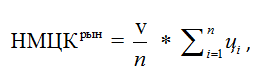 Начальная (максимальная) цена договора по результатам анализа рынка составила: 2 633 666,67 (Два миллиона шестьсот тридцать три тысячи шестьсот шестьдесят шесть) рублей 67 копеек.ЗаказчикФГБОУ ВО «Бурятская государственная сельскохозяйственная академия имени В.Р.Филиппова»Поставщик670024, г.Улан-Удэ, ул. Пушкина,8Тел: 44-24-57, 44-21-33(факс)E-mail: bgsha@bgsha.ru УФК по Республике Бурятия (ФГБОУ ВО Бурятская ГСХА  им. В.Р. Филиппова л/с 20026Х05420)ИНН 0323049356КПП 032601001Единый казначейский счет (ЕКС)-40102810545370000068Казначейский счет (КС)-03214643000000010200Отделение - НБ Республика Бурятия г. Улан-УдэБИК 018142016Врио ректора:_______________________/Цыбиков Б.Б./М.П.__________________/ _______________ /М.П.№ п/пНаименование определяемых (измеряемых) характеристик (параметров) продукцииФункциональные характеристики (потребительские свойства), технические и качественные характеристики, а также эксплуатационные характеристики предмета закупкиФункциональные характеристики (потребительские свойства), технические и качественные характеристики, а также эксплуатационные характеристики предмета закупкиФункциональные характеристики (потребительские свойства), технические и качественные характеристики, а также эксплуатационные характеристики предмета закупкиФункциональные характеристики (потребительские свойства), технические и качественные характеристики, а также эксплуатационные характеристики предмета закупки№ п/пНаименование определяемых (измеряемых) характеристик (параметров) продукцииПринцип действия, состав, особенностиМетрологические характеристики СИ/технические характеристики оборудованияМетрологические характеристики СИ/технические характеристики оборудованиядополнения№ п/пНаименование определяемых (измеряемых) характеристик (параметров) продукцииПринцип действия, состав, особенностиДиапазон и точность измеренияВесогабаритные характеристикидополнения12345а6Прибор анализа тонины волокон для определения диаметра волокон и площади поперечного сечения при помощи специализированного программного обеспечения.Тонина волокон и площадь поперечного сечения выполняется путем обработки изображения, получаемого с оптического микроскопа с установленной цифровой камерой высокого разрешения аналитическим программным обеспечением.Диапазон измерения: (2-200)±0,5 мкм регулируемый,
Воспроизводимость ±0,1 мкм; Кратность  100×, 250×, 500×Габаритные размеры, не более: 950×800×650 мм;Масса, не более: 13 кгПерсональный компьютер: Мышь цвет черный, оптическая (1000dpi) USB (2but); Сетевой 1.5м (5 розеток), пакет ПЭ; Устройство охлаждения (кулер), Soc-1200/1150/1151/1155 4-pin 18-31dB Al 65W; Клавиатура цвет – черный, подключение USB; Привод DVD-RW цвет – черный, SATA внутренний oem; Корпус цвет - черный без блока питания, форм-фактор mATX 1x80mm 2x120mm, 2xUSB2.0 audio; Память DDR4 4Gb 2400MHz, OEM PC4-19200 CL17 DIMM 288-pin 1.2В; Блок питания ATX 400W, ACC-400W-12 (24+4pin), 120mm fan 4xSATA; Жесткий диск SATA-III, не менее 500Gb, 7200rpm, 32Mb, 3.5"; Материнская плата Soc-1151v2, совместимость - Intel H310C, 2xDDR4 mATX AC`97 8ch(7.1) GbLAN+VGA+DVI+HDMI; Процессор Intel Original Pentium Gold G5420 Soc-1151v2 (или эквивалент) (3.8GHz/Intel UHD Graphics 610) OEM; Монитор диагональ - 21.5", цвет -черный IPS LED 16:9, HDMI, матовая 250cd 178гр/178гр, 1920x1080 D-Sub FHD. Предустановленное программное обеспечение Операционная система Microsoft Windows 10 Pro Rus (или эквивалент) 64bit DVD 1pk DSP OEIПрибор измерения прочности материалов при испытании на разрыв, раздир и сжатие. Высокоточное измерения удлинения с использованием экстензометра.Двухколонная конструкция с траверзом с изменяемой скоростью и направлением перемещения. Одна подвижная, одна неподвижная точка для крепления зажимов разного типа. Управление с сенсорного экрана с программным обеспечением.Кнопка аварийной остановки.Быстрый возврат к исходной точке.Зажимы тискового типаПрограммируемая функция остановки.Остановка при разрыве, поломке или достижении необходимого расстояния.Настройки на русском языке.
Возможность подключения компьютера со специализированным программным обеспечением, принтера и экстензометра.Каркас безопасности из металла и оргстекла.Световой щит.Программное обеспечение для работы с персональным компьютером.Подключение при помощи кабеля передачи данных;Наличие необходимых компонентов операционной системы на установочном носителе;Различные степени доступа для пользователейИдентификация образцов, пользователей и заказчиков;Генерирование отчетов с выводом на экран и печать;Библиотека шаблонов типовых испытаний;Построение графиков нагрузки, удлинения
с выводом на экран и печать
Хранение завершенных и незавершенных испытаний;Защита от несанкционированного доступа.Диапазон измерения силы разрыва: до 5 кНЦена деления наименьшего разряда силоизмерительной системы, кН: 0,001
Диапазон регулировки скорости перемещения траверза: 0,05 – 500 мм/мин.
Ход траверза, не менее 800 ммОтносительная погрешность измерения силы разрыва, не более
 ± 0.5%.Абсолютная погрешность измерения перемещения траверза в диапазоне 0,1 – 10,0 мм, не более + 0,1 мм.Относительная погрешность измерения перемещения траверза свыше 10,0 мм до верхнего предела, не более 
+ 1%
Цена единицы наименьшего разряда при измерении перемещения подвижной траверсы, мм: 0,001 Обязательные единицы измерения: Ньютоны, кН, Кг и МПа.Габаритные размеры, не более: 1000х550х1800 мм
Масса, не более 400 кгСвидетельство о поверкеМодуль управления, сбора и обработки данных – ПТК.лазерный принтер: формат печатных носителей A4 (210 x 297 мм), A5 (210 x 148 мм), интерфейс USB 2.0, память принтера 64 Мб (не расширяется), процессор не менее 400 МГц, комплект поставки: кабель питания, пробный картридж. Кабель для подключения оргтехники, источников бесперебойного питания и прочих устройств с портом USB type-B к персональным компьютерам и ноутбукам. Длина не менее 1,8 метра. Разъем 1 USB A(m), Разъём 2 USB B(m).Персональный компьютер: Мышь цвет черный, оптическая (1000dpi) USB (2but); Сетевой 1.5м (5 розеток), пакет ПЭ; Устройство охлаждения (кулер), Soc-1200/1150/1151/1155 4-pin 18-31dB Al 65W; Клавиатура цвет – черный, подключение USB; Привод DVD-RW цвет – черный, SATA внутренний oem; Корпус цвет - черный без блока питания, форм-фактор mATX 1x80mm 2x120mm, 2xUSB2.0 audio; Память DDR4 4Gb 2400MHz, OEM PC4-19200 CL17 DIMM 288-pin 1.2В; Блок питания ATX 400W, ACC-400W-12 (24+4pin), 120mm fan 4xSATA; Жесткий диск SATA-III, не менее 500Gb, 7200rpm, 32Mb, 3.5"; Материнская плата Soc-1151v2, совместимость - Intel H310C, 2xDDR4 mATX AC`97 8ch(7.1) GbLAN+VGA+DVI+HDMI; Процессор Intel Original Pentium Gold G5420 Soc-1151v2 (или эквивалент) (3.8GHz/Intel UHD Graphics 610) OEM; Монитор диагональ - 21.5", цвет -черный IPS LED 16:9, HDMI, матовая 250cd 178гр/178гр, 1920x1080 D-Sub FHD. Предустановленное программное обеспечение Операционная система Microsoft Windows 10 Pro Rus (или эквивалент) 64bit DVD 1pk DSP OEI лицензионное программное обеспечение по обработке результатов испытаний по ГОСТ 938.11-69, ГОСТ Р ИСО 3376-2013, ГОСТ 33267-2015, ГОСТ ISO 11644-2013.ТолщиномерИзмерение толщины кожи в соответствии со стандартами ГОСТ ISO 2589-2013 и ГОСТ 938.15-70 Принцип действия прибора основан на непосредственном измерении толщины образца при воздействии заданной стандартом нагрузки в течение установленного времени.
Образцы кожи укладываются на круглую платформу, в середине которой имеется выступающая вверх пята, представляющая собой плоскую цилиндрическую поверхность диаметром (10,0 + 0,005) мм, приподнятая на (3,0 ± 0,1) мм выше поверхности концентрической плоской круглой платформы диаметром (50+0,2) мм, поддерживающую кожу средней тяжести, которая в противном случае может сформировать выпуклую поверхность под прижимной лапкой. Пята приподнята над платформой, чтобы устранить погрешности при измерениях тяжелых кож.Диапазон измерения 0-10 ммАбсолютная точность измерения: +0,01 ммДиаметр прижимной пяты Ø 10,00±0,05 ммВысота поднятия прижимной пяты над платформой (3,0 ± 0,1) мм;Диаметр круглой платформы Ø 50,0±0,2 ммНагрузка 390±10 гГабаритные размеры, не более: 95х150х220 ммМасса, не более:5,5 кгНаличие сертификата аттестации (поставляется с товаром)№п/пНаименованиеХарактеристика товара Товарный знакНаименование страныКол-во Ед изм.Цена за ед.Сумма12.........Итого: